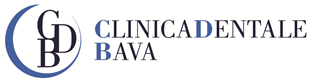 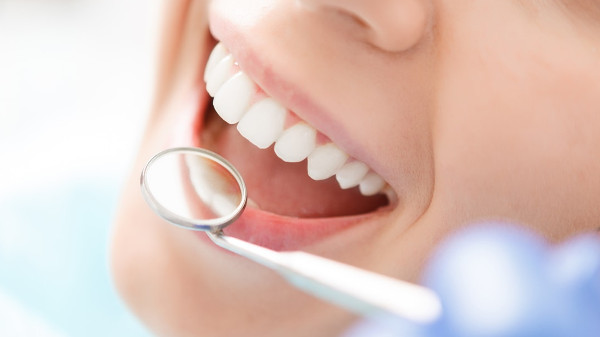 Campagna di prevenzione tumori del cavo oraleCavo Orale:     Lingua, Gengive, Guance, Pavimento orale, Palato, LabbraFattori di rischio del carcinoma: Fumo, Abuso di alcool, Scarsa igiene orale, Infezione da Papilloma  virus (HPV), Il lichen, Microtraumi della mucosa dovuta a protesi, dieta povera di frutta.Incidenza in Italia: Molto alta dai 4 ai 12 nuovi casi per 100.000 abitantiPrevenzione: Ai soggetti con fattore di rischio, si raccomandano visite specialistiche mantenendo un corretto stile di vitaDiagnosi Precoce:  Sottoporsi ad uno screening anamnestico con un affermato specialista, si valuterà se sarà necessario ricorrere ad approfondimenti diagnostici (biopsia) consentendo una chirurgia di conservativa